PROPOZÍCIE7. ročníka cestného behuPORÚBSKA JEDENÁSTKA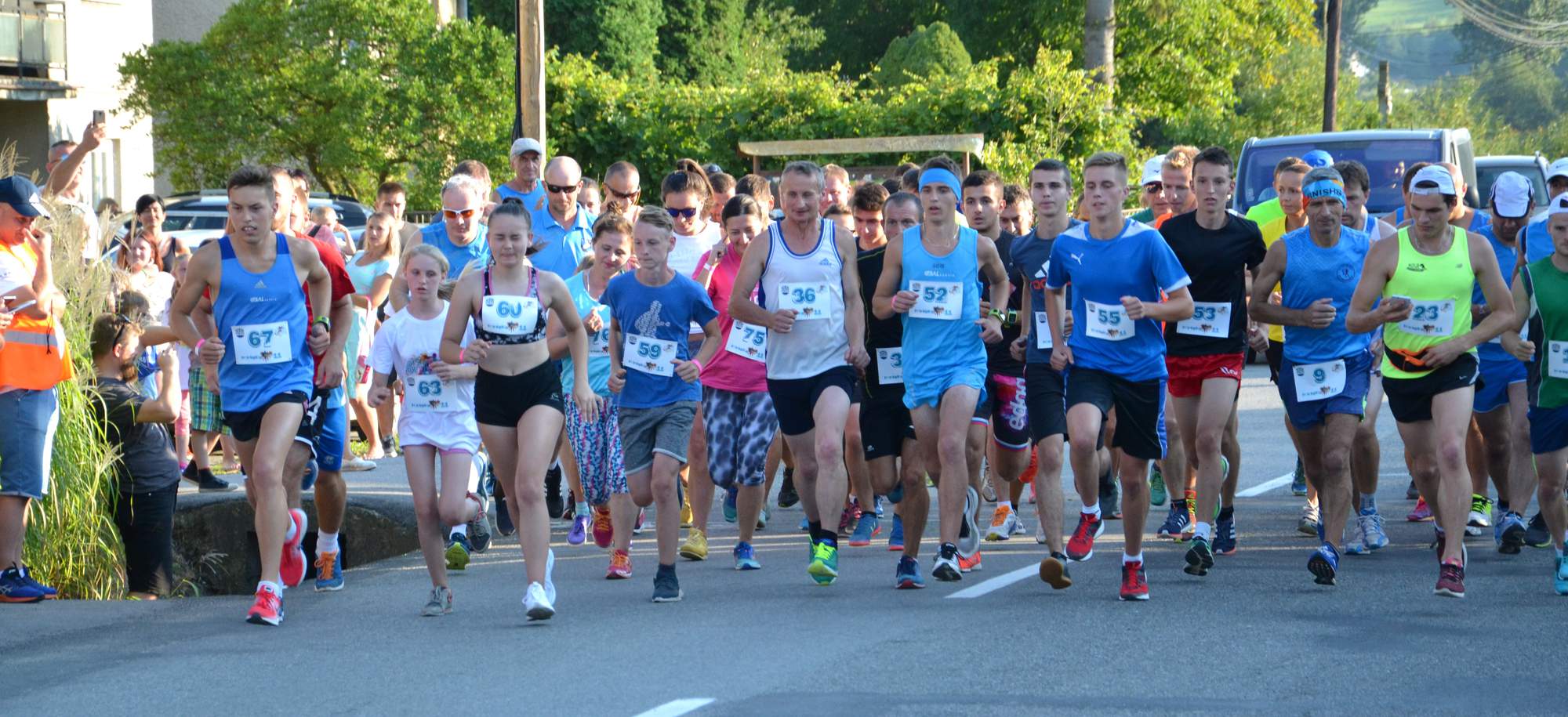 USPORIADATEĽ:	SPIDER Porúbka v spolupráci s Obecným úradom PorúbkaTERMÍN: 	             3.8.2019 (sobota)      ŠTART:	Detské behy o 15:00 hod.	PORÚBSKA 11  (11,4 km) a PORÚBSKA  ½ (5,7 km) o 18:30 hod.PREZENTÁCIA:	V deň pretekov na obecnom ihrisku Porúbka (minimálne 30 minút pred štartom príslušnéhobehu). K dispozícií sú šatne a sprchy na obecnom ihrisku.PRIHLASOVANIE:   Formulár on line http://www.obec-porubka.sk/https://docs.google.com/forms/d/e/1FAIpQLScfnWqQcsE_bDKGLJzK6w9g69rUugWEjT9YY6-9GUyfarXd3g/viewformŠTARTOVNÉ:	5 eur – v sume je zahrnuté občerstvenie, večera po preteku (guláš).PROFIL TRATE:	Trasa vedie obcou Porúbka smerom do Nemcoviec, na otočke späť cez Porúbku do obce Harhaj, kde sa trasa otáča späť do Porúbky.	PORÚBSKA 11 - bežia sa dva okruhy	PORÚBSKA ½  - beží sa jeden okruhVYHODNOTENIE:	Vyhodnotenie a ocenenie pretekárov bude po skončení pretekov. V rámci kategórií budú vyhodnotení prví traja pretekári, ktorí získajú pohár.UPOZORNENIE:	Každý pretekár štartuje na vlastnú zodpovednosť a vlastné náklady. Svojim podpisom potvrdzuje zodpovedajúci zdravotný stav. Všetci účastníci sa podriaďujú rozhodnutiam hlavného rozhodcu a zaväzujú sa dodržiavať právne predpisy a pravidlá atletiky. Beží sa za každého počasia.KONTAKT:	Jozef Pavúk              0904 461 873    pavuk.jozef@centrum.sk	Martina Stašová     0902 492 740    mjanoskova@azet.skKATEGÓRIE:	Detské kategórie (deti sú v každej kategórii rozdelené na chlapcov a dievčatá)                                           Predškolský vek : 6 rokov a menej /2013 a mladší/                                           Školský vek :         1.,2.,3. ročník /2012-2010/   7,8,9 rokov                          4.,5.,6. ročník /2009-2007/  10,11,12 rokov                          7.,8.,9. ročník /2006-2004/ 13,14,15 rokovPORÚBSKA 11:  11,4 km    muži  A- do 39, B – 40-49, C- 50-59, D – 60 a viac rokov                                               ženy  E- do 39, F- 40 a viac rokov PORÚBSKA ½:     5,7 km    muži - bez rozdielu veku                                                ženy  - bez rozdielu veku                                                juniori,juniorky /2000-2001/18-19 rokovTRAŤOVÉ REKORDY 10 km: Muži: TIBOR SAHAJDA 36:26     Ženy: IVANA BUTORÁCOVÁ 46:46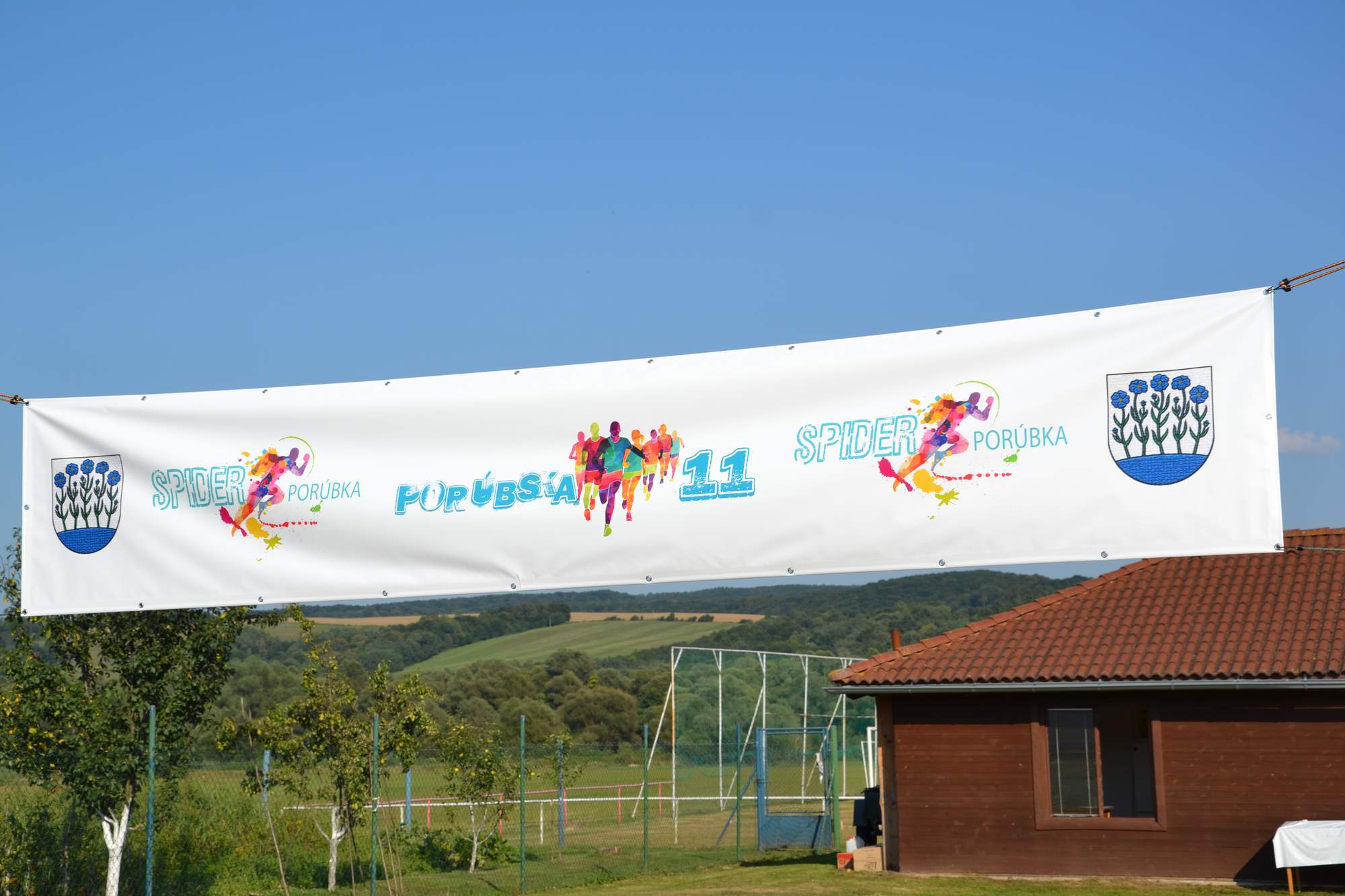 